Алтын күз 25.10.2017  ж. күні «Балапан» шағын-орталығында  жылдық жұмыс жоспары аясында «Алтын күз» атты ертеңгілік өтті.Балаларға Күз ханшайымы келді.Ән,тақпақтарын айтып,би билеп,ойын ойнап балалар өз өнерлерін көрсетті.Балалардың өнеріне таң қалған Күз ханшайымы жеміске толы себетті сыйлады.  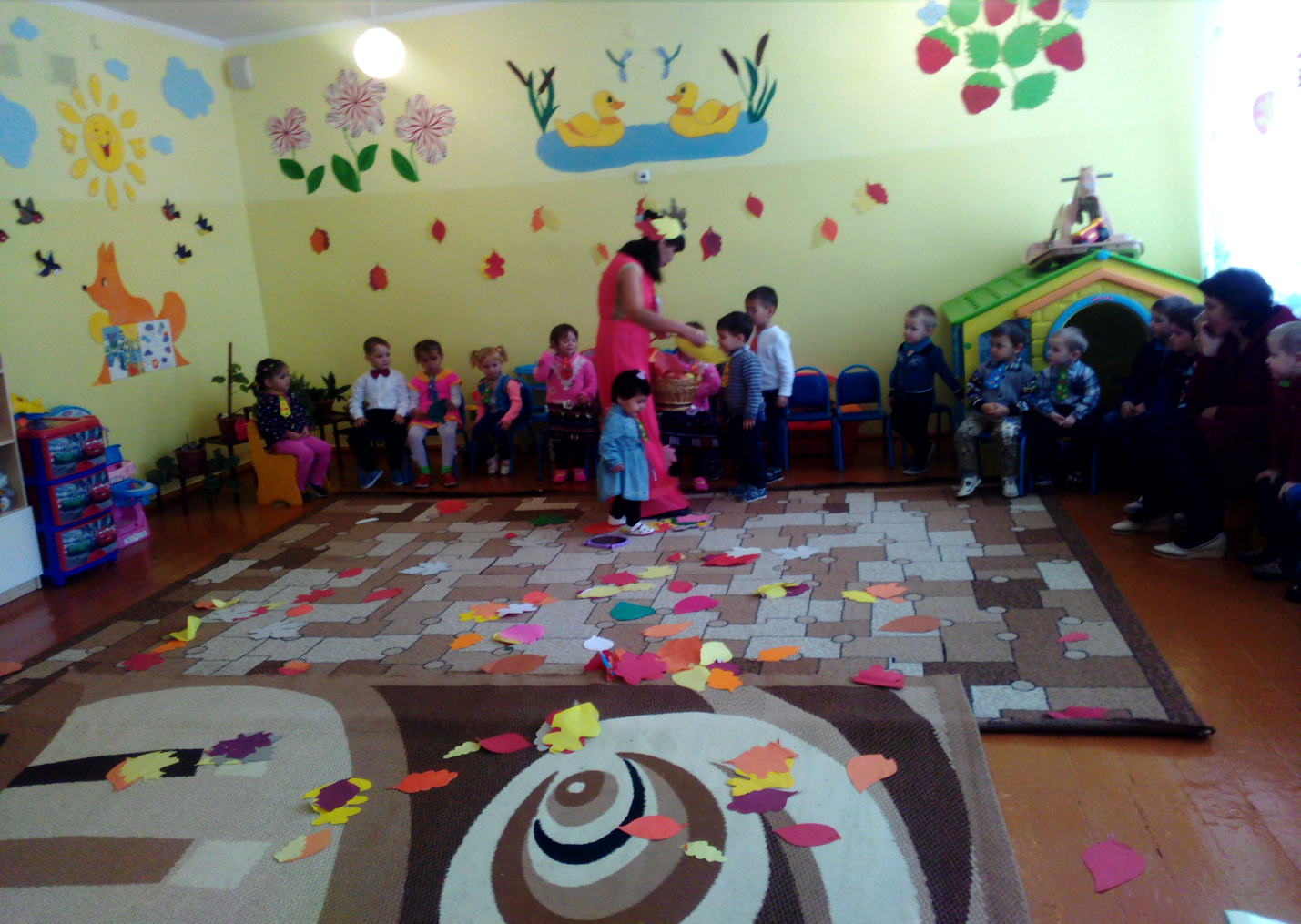 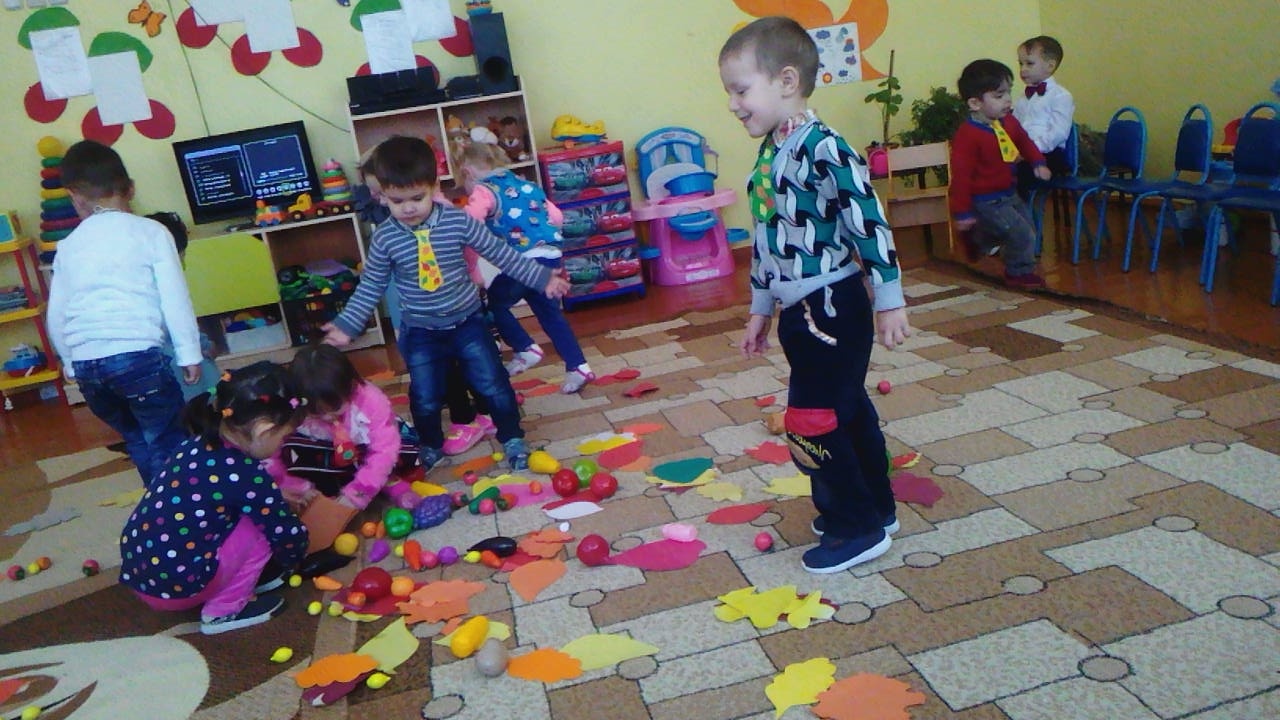 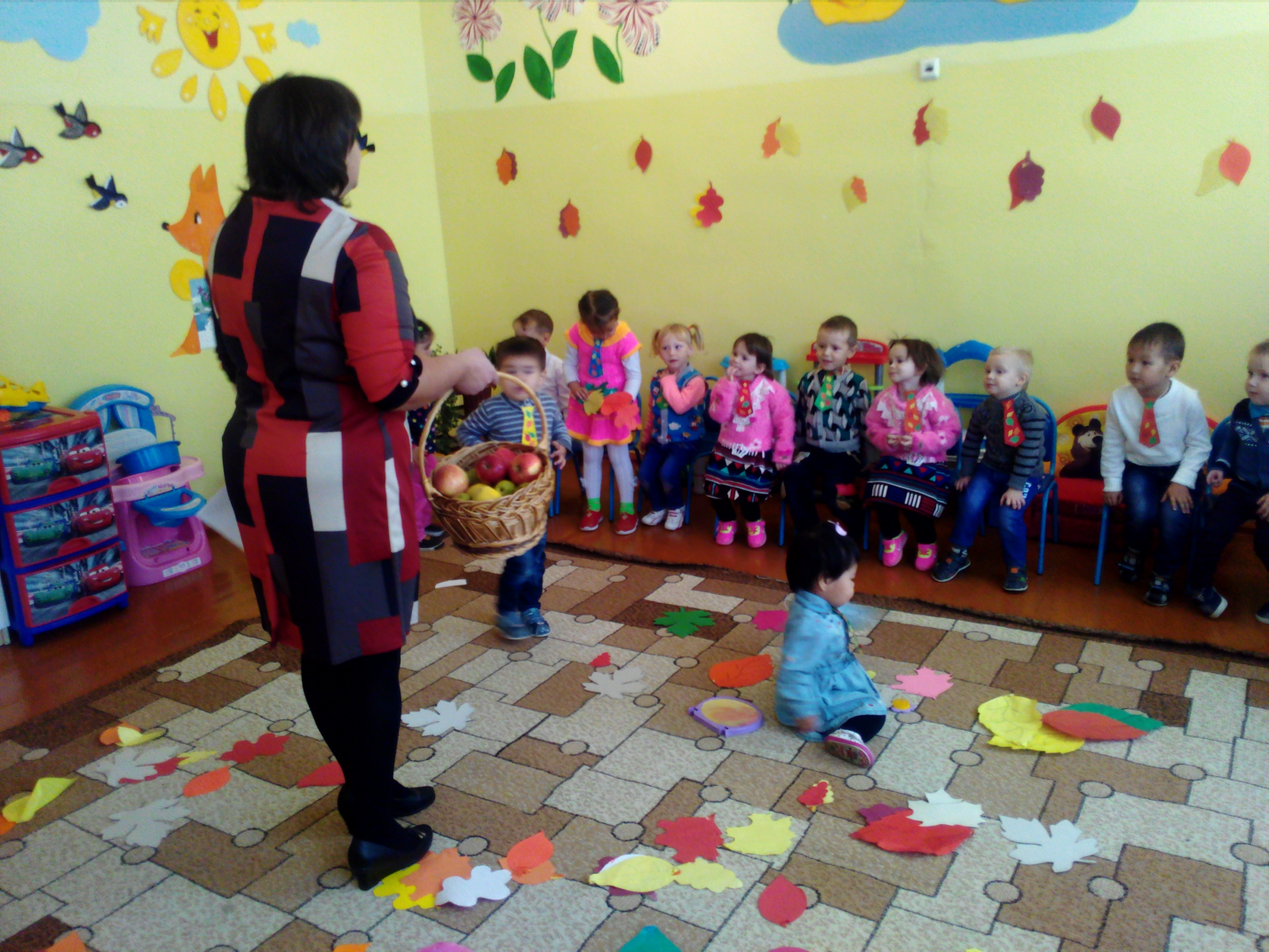 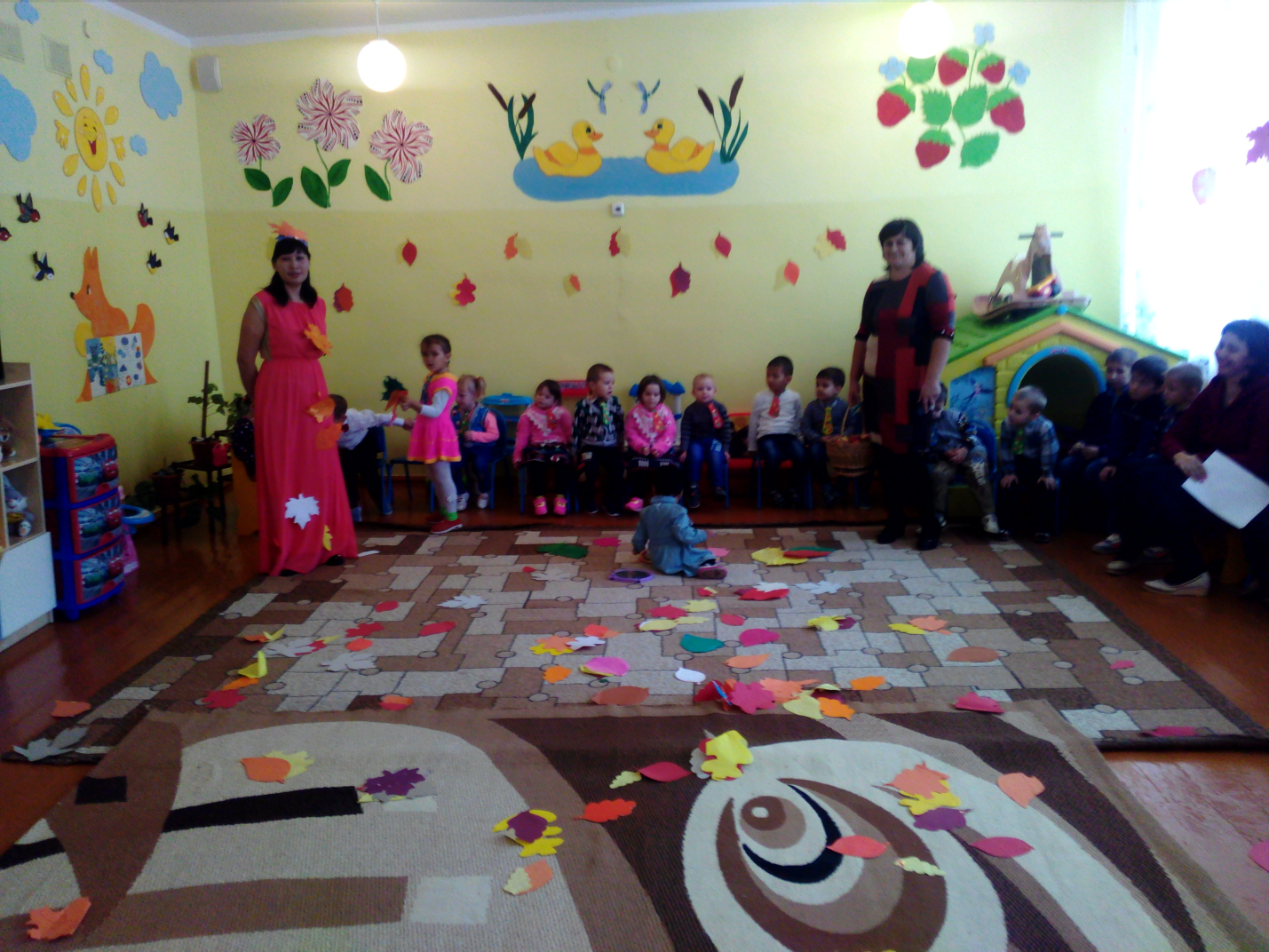 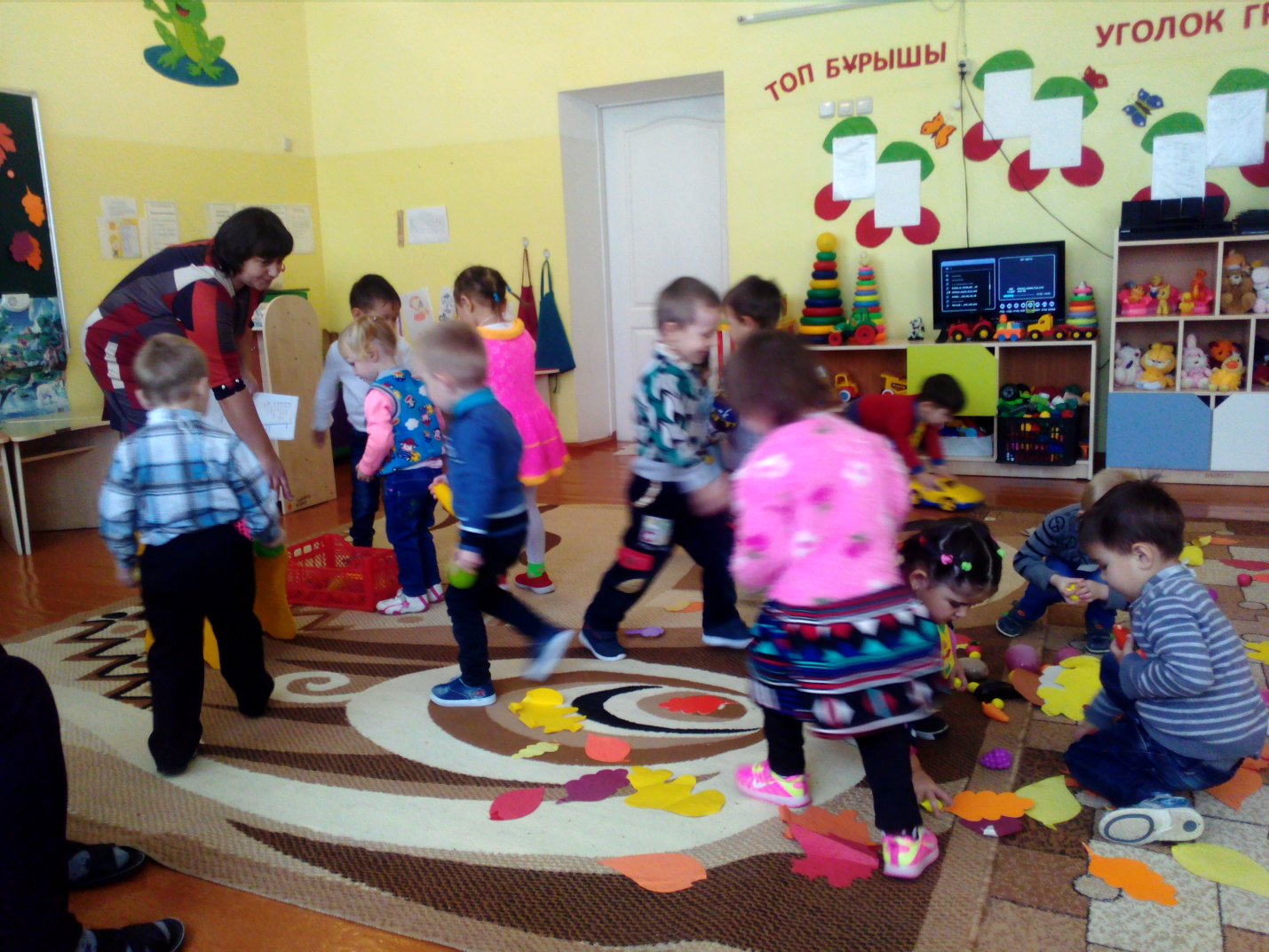 